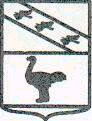 АДМИНИСТРАЦИЯ ГОРОДА ЛЬГОВА КУРСКОЙ ОБЛАСТИ ПОСТАНОВЛЕНИЕОт  30.06.2016г.№694Об эвакуационной комиссии МО «Город Льгов» Курской областиВ целях организации и своевременного проведения эвакуации населения, материальных и культурных ценностей на территории города Льгова Курской области, в соответствии с Федеральными законами от 06.10.2003 № 131-ФЗ «Об общих принципах организации местного самоуправления в Российской Федерации», от  21.12.1994  №  68-ФЗ «О защите населения и территорий от чрезвычайных ситуаций природного и техногенного характера»,  от 12.02.1998 № 28-ФЗ «О гражданской обороне», от 26.11.2007 № 804 «Об утверждении Положения о гражданской обороне в Российской Федерации» (с  последующими изменениями и дополнениями), Администрация города Льгова Курской области ПОСТАНОВЛЯЕТ:1. Создать эвакуационною комиссию города Льгова Курской области.2. Утвердить Положение об эвакуационные города Льгова Курской области.3. Утвердить состав эвакуационной комиссии города Льгова Курской области.4.Контроль за исполнением настоящего постановления возложить на и.о. заместителя Главы Администрации города Льгова – председателя КЧС и ОПБ Администрации города Льгова Курской области Газинского И.П.5.  Постановление вступает в силу со дня его подписания. Глава города                                                          Ю.В. СевериновПриложение к постановлениюАдминистрации города ЛьговаКурской области от 30.06.2016 № 694Положениеоб эвакуационной комиссии города Льгова Курской областиГлава 1. Общие положения1.1. Эвакуационная комиссия города Льгова Курской области  (далее - эвакуационная комиссия) является эвакуационным органом города Льгова  и предназначена для планирования, организации и проведения мероприятий по рассредоточению и эвакуации населения, материальных и культурных ценностей города Льгова  в целях их защиты от опасностей, возникающих при чрезвычайных ситуациях природного и техногенного характера, ведении военных конфликтов  или вследствие этих действий этих конфликтов.1.2. В своей деятельности эвакуационная комиссия руководствуется нормативно-правовыми актами Российской Федерации, Курской области, МО «Город Льгов» и настоящим Положением.Глава 2. Состав и структура эвакуационной комиссии2.1. Состав эвакуационной комиссии утверждается постановлением главы города Льгова.2.2. В состав эвакуационной комиссии входят: председатель, заместители председателя, секретарь, члены эвакуационной комиссии.2.3. Председателем эвакуационной комиссии назначается один из заместителей главы администрации города Льгова, который несет ответственность за выполнение задач, возложенных на эвакуационную комиссию настоящим Положением. В период своего отсутствия председатель эвакуационной комиссии назначает исполнять обязанности председателя эвакуационной комиссии одного из своих заместителей.2.4. Заместители председателя и члены эвакуационной комиссии отвечают за выполнение плана работы эвакуационной комиссии в части их касающейся, а также за выполнение своих обязанностей, утвержденных председателем эвакуационной комиссии.2.5. Секретарь эвакуационной комиссии осуществляет:2.5.1. Составление плана работы эвакуационной комиссии, формирование повестки дня ее заседаний и комплектование рабочих материалов к ним.2.5.2. Ведение протоколов заседаний эвакуационной комиссии, журнала учета распоряжений, оформление распоряжений председателя эвакуационной комиссии и доведение их до исполнителей.2.5.3. Контроль и регистрацию сведений, отражающих степень выполнения принятых решений, выполнения календарных и оперативных планов работы эвакуационной комиссии.2.5.4. Подготовку своевременного внесения изменений в состав эвакуационной комиссии.2.5.5. Подготовку сведений для формирования списков оповещения членов эвакуационной комиссии.2.6. Председатель эвакуационной комиссии из состава эвакуационной комиссии может формировать рабочие и оперативные группы, а также группы обеспечения.2.7. Состав эвакуационной комиссии проходит плановую подготовку в учебно-методическом центре по гражданской обороне и чрезвычайным ситуациям, на курсах гражданской обороны и совершенствует навыки практической работы в ходе учений и тренировок по тематике гражданской обороны.Глава 3. Задачи эвакуационной комиссииОсновными задачами эвакуационной комиссии являются:3.1. Организация разработки и корректировки планов эвакуации населения на своем уровне и в подведомственных звеньях.3.2. Организации разработки и корректировки планов эвакуации (вывоза) материальных и культурных ценностей.3.3. Организация и контроль за всесторонним обеспечением эвакуационных мероприятий.3.4. Организация и контроль за своевременным комплектованием и качественной подготовкой эвакуационных органов.3.5. Организация и контроль за подготовкой и проведением эвакуационных мероприятий.Глава 4. Права эвакуационной комиссииЭвакуационная комиссия имеет право:4.1. В пределах своей компетенции принимать решения по вопросам защиты населения, материальных и культурных ценностей от опасностей, возникающих при ведении военных конфликтов, вследствие этих конфликтов и при чрезвычайных ситуациях природного и техногенного характера, обязательных для исполнения составом эвакуационной комиссии, а также всеми эвакуационными органами организаций независимо от форм собственности, осуществляющих свою деятельность на территории  города Льгова.4.2. Осуществлять контроль работы эвакуационных органов организаций независимо от форм собственности, осуществляющих свою деятельность на территории  города Льгова,  по вопросам создания, планирования, подготовки и проведения эвакуационных мероприятий.4.3. Заслушивать на своих заседаниях руководителей и специалистов эвакуационных органов организаций независимо от форм собственности, осуществляющих свою деятельность на территории  города Льгова,  по вопросам планирования, организации и проведения эвакуационных мероприятий.Глава 5. Организация работы эвакуационной комиссии5.1. Эвакуационная комиссия в своей деятельности подчиняется Главе города Льгова Курской области  - начальнику гражданской обороны или, по города Льгова, при угрозе возникновения или возникновении чрезвычайной ситуации, требующей выполнения эвакуационных мероприятий, - руководителю работ по ликвидации чрезвычайной ситуации, назначенному установленным порядком.5.2. Заседания эвакуационной комиссии проводятся председателем эвакуационной комиссии в соответствии с календарным планом работы или по мере необходимости, но не реже двух раз в год. Состав эвакуационной комиссии, привлекаемый для участия в заседании эвакуационной комиссии, определяется распоряжением председателя эвакуационной комиссии. Заседания эвакуационной комиссии оформляются протоколом за подписью председателя и секретаря эвакуационной комиссии.5.3. Решения эвакуационной комиссии принимаются председателем эвакуационной комиссии на правах единоначалия. Остальной состав эвакуационной комиссии имеет право на заседаниях эвакуационной комиссии высказывать свое мнение по вопросам, относящихся к сфере собственной компетенции.5.4. Решения эвакуационной комиссии оформляются в виде письменных распоряжений председателя эвакуационной комиссии.5.5. Решения эвакуационной комиссии в случае крайней необходимости могут быть переданы в виде устных распоряжений председателя эвакуационной комиссии с последующим обязательным их дублированием в виде письменного распоряжения.5.6. Решения эвакуационной комиссии фиксируются в журнале учета распоряжений, ведущемся в порядке, установленном председателем эвакуационной комиссии.5.7. Развертывание эвакуационной комиссии осуществляется по решению Главы города Льгова  - начальника гражданской обороны.5.8. Развертывание эвакуационной комиссии заключается в занятии составом эвакуационной комиссии мест на пунктах управления или иных рабочих мест определенных соответствующими оперативными планами или распоряжениями председателя эвакуационной комиссии.5.9. При развертывании эвакуационной комиссии режим труда и отдыха состава эвакуационной комиссии определяется решением председателя эвакуационной комиссии.5.10. В целях оперативного проведения мероприятий по рассредоточению и эвакуации населения, материальных и культурных ценностей эвакуационной комиссией могут разрабатываться оперативные планы работы эвакуационной комиссии в различных режимах функционирования Льговского городского звена территориальной подсистемы РСЧС, при переводе гражданской обороны с мирного на военное время и в военное время.Приложение к постановлениюАдминистрации города ЛьговаКурской области от 30.06.2016 № 694Состав эвакуационной комиссии города Льгова Курской области Дугин Н.Н.- первый заместитель Главы администрации города Льгова Курской области  – председатель комиссии;Белкин А.И.- начальник отдела имущественных и земельных отношений администрации города Льгова Курской области –  заместитель председатель комиссии;Горбачева Т.В..– главный специалист – эксперт по документационному обеспечению и архивным вопросам  администрации города Льгова Курской области  – секретарь комиссии;Кононова Н.В.- начальник отдела образования Администрации города Льгова Курской области;Козина Г.К.  - и.о. главного специалиста – эксперта по вопросам ГО и ЧС администрации города Льгова Курской области;Скиба И.Н. - начальник отдела культуры, молодежной политики, спорта администрации города Льгова Курской области;Трухина Г.И. - начальник отдела социальной защиты населения администрации города Льгова Курской области;Асеева Л.В.- начальник начальник отдела экономики, муниципальных закупок, потребительского рынка, предпринимательства и транспорта администрации города Льгова Курской области –  заместитель председатель комиссии;Дьякова Н.В.- консультант-эксперт по организационным вопросам;Камбул М.С- начальник  Льговских РЭС филиала ПАО «МРСК Центра» «Курскэнерго» (по согласованию);Котов Е.М. - главный врач ОБУЗ «Льговская ЦРБ» (по согласованию);Рогов С.Н. - заместитель начальника МО МВД России «Льговский» (по согласование);Филатова Т.А.- старший инспектор ОУ ФМС России  по Курской области в  Льговском районе (по согласованию);